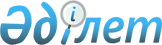 О внесении изменений и дополнений в решение Жалагашского районного маслихата от 24 декабря 2010 года N 37-1 "О бюджете района на 2011-2013 годы"
					
			Утративший силу
			
			
		
					Решение Жалагашского районного маслихата Кызылординской области от 12 июля 2011 года N 44-2. Зарегистрировано Департаментом юстиции Кызылординской области 21 июля 2011 года за N 10-6-189. Утратило силу в связи с истечением срока действия (письмо Жалагашского районного маслихата Кызылординской области от 14 мая 2012 года N 117)      Сноска. Утратило силу в связи с истечением срока действия (письмо Жалагашского районного маслихата Кызылординской области от 14.05.2012 N 117).

      В соответствии со статьей -109 Бюджетного кодекса Республики Казахстан от 4 декабря 2008 года, подпунктом 1) пункта 1 статьи 6 Закона Республики Казахстан от 23 января 2001 года "О местном государственном управлении и самоуправлении в Республике Казахстан" и решением Кызылординского областного маслихата от 29 июня 2011 года N 293 "О внесении изменений и дополнений в решение Кызылординского областного маслихата от 13 декабря 2010 года N 261 "Об областном бюджете на 2011-2013 годы" (зарегистрировано в Реестре государственной регистрации нормативных правовых актов за номером N 4272) Жалагашский районный маслихат РЕШИЛ:



      1. Внести в решение Жалагашского районного маслихата от 24 декабря 2010 года N 37-1 "О бюджете района на 2011-2013 годы" (зарегистрировано в Реестре государственной регистрации нормативных правовых актов за номером N 10-6-175, опубликовано в газете "Жалагаш жаршысы" от 15 января 2011 года N 4-5, от 19 января 2011 года N 6-7, от 22 января 2011 года N 8, от 26 января 2011 года N 9, 15 февраля 2011 года N 15-16) следующие изменения и дополнения:



      в пункте 1:

      в подпункте 1):

      цифры "4 484 878" заменить цифрами "4 431 447";

      цифры "926 021" заменить цифрами "893 273";

      цифры "3 551 759" заменить цифрами "3 531 076";

      в подпункте 2) цифры "4 579 501" заменить цифрами "4 526 070";

      в пункте 4:

      цифры "70 275" заменить цифрами "49 592";

      приложение -1, приложение -4, приложение -5 решения Жалагашского районного маслихата от 24 декабря 2010 года N 37-1 "О бюджете района на 2011-2013 годы" изложить в новых редакциях согласно приложениям 1, 2, 3 к настоящему решению;



      дополнить пунктами 1-5, 1-6 и 1-7 следующего содержания:



      "1-5. Уменшить налог на имущество юридических лиц и индивидуальных предпринимателей на 32 748 тысяч тенге.



      1-6. Из расходов бюджета района на 2011 год сократить со следующих бюджетных программ:

      По администратору бюджетных программ "Аппарат акима района (города областного значения)":

      с бюджетной программы "Капитальные расходы государственных орга-нов" 390 тысяч тенге.

      По администратору бюджетных программ "Отдел образования района (города областного значения)":

      с бюджетной программы "Обеспечение деятельности организаций дошкольного воспитания и обучения" 400 тысяч тенге;

      с бюджетной программы "Общеобразовательное обучение" 11 976 тысяч тенге.

      По администратору бюджетных программ "Отдел занятости и социальных программ района (города областного значения)":

      с бюджетной программы "Программа занятости" 1 856 тысяч тенге;

      с бюджетной программы "Жилищная помощь" 4 000 тысяч тенге;

      с бюджетной программы "Социальная помощь отдельным категориям нуждающихся граждан по решениям местных представительных органов" 411 тысяч тенге;

      с бюджетной программы "Государственные пособия на детей до 18 лет" 3 000 тысяч тенге.

      По администратору бюджетных программ "Отдел жилищно-коммунального хозяйства, пассажирского транспорта и автомобильных дорог района (города областного значения)":

      с бюджетной программы "Освещение улиц населенных пунктов" 63 тысяч тенге;

      с бюджетной программы "Благоустройство и озеленение населенных пунктов" 24 932 тысяч тенге.

      По администратору бюджетных программ "Отдел внутренней политики района (города областного значения) ":

      с бюджетной программы "Капитальные расходы государственных органов" 25 тысяч тенге.

      По администратору бюджетных программ "Отдел строительства района (города областного значения)":

      с бюджетной программы "Капитальные расходы государственных органов" 25 тысяч тенге;

      с бюджетной программы "Развитие объектов спорта и туризма" 2 300 тысяч тенге;

      с бюджетной программы "Развитие объектов сельского хозяйства" 9 тысяч тенге.



      1-7. Дополнительные расходы на увеличение средств бюджета района на 2011 год направить на следуюшее бюджетные программы:

      По администратору бюджетных программ "Аппарат акима района (горо-да областного значения)":

      в бюджетную программу "Услуги по обеспечению деятельности акима района (города областного значения)" 2 682 тысяч тенге.

      По администратору бюджетных программ "Аппарат акима района в городе, города районного значения, поселка, аула (села), аульного (сельского) округа":

      в бюджетную программу "Услуги по обеспечению деятельности акима района в городе, города районного значения, поселка, аула (села), аульного (сельского) округа)" 1 193 тысяч тенге;

      в бюджетную программу "Освещение улиц населенных пунктов" 309 тысяч тенге;

      в бюджетную программу "Благоустройство и озеленение населенных пунктов" 646 тысяч тенге.

      По администратору бюджетных программ "Отдел образования района (города областного значения)":

      в бюджетную программу "Обеспечение деятельности организаций дошкольного воспитания и обучения" 2 173 тысяч тенге;

      в бюджетную программу "Дополнительное образование для детей" 400 тысяч тенге.

      По администратору бюджетных программ "Отдел занятости и социальных программ района (города областного значения)":

      в бюджетную программу "Обеспечение нуждающихся инвалидов обяза-тельными гигиеническими средствами и предоставление услуг специалистами жестового языка, индивидуальными помощниками в соответствии с индивидуальной программой реабилитации инвалида" 500 тысяч тенге;

      в бюджетную программу "Услуги по реализации государственной политики на местном уровне в области обеспечения занятости и реализации социальных программ для населения" 500 тысяч тенге.

      По администратору бюджетных программ "Отдел жилищно-коммунального хозяйства, пассажирского транспорта и автомобильных дорог района (города областного значения)":

      в бюджетную программу "Функционирование системы водоснабжения и водоотведения" 5 600 тысяч тенге;

      в бюджетную программу "Благоустройство и озеленение населенных пунктов" 2 506 тысяч тенге.

      По администратору бюджетных программ "Отдел предпринимательства района (города областного значения)":

      в бюджетную программу "Услуги по реализации государственной политики на местном уровне в области развития предпринимательства и промышленности" 130 тысяч тенге".



      2. Главному специалисту аппарата Жалагашского районного маслихата (Б.Мукашев) обеспечить государственную регистрацию настоящего решения в органах юстиции и его дальнейшее официальное опубликование в средствах массовой информаций, включая интернет-ресурсы.



      3. Настоящее решение вводится в действие с 1 января 2011 года.      Председатель ХХХХІV-сессии

      районного маслихата                              Б.ПИРМАХАНОВ      Секретарь районного маслихата                    К.СУЛЕЙМЕНОВ      Приложение -1

      к решению Жалагашского районного

      маслихата от "12" июля 2011 года N 44-2      Приложение -1

      к решению Жалагашского районного

      маслихата от "24" декабря 2010 года N 37-1        

Бюджет района на 2011 год      Приложение -2

      к решению Жалагашского районного

      маслихата от "12" июля 2011 года N 44-2      Приложение -4

      к решению Жалагашского районного

      маслихата от "24" декабря 2010 года N 37-1        

Перечень программ развития бюджета района на 2011-2013 годы      Приложение-3

      к решению Жалагашского районного

      маслихата от "12" июля 2011 года N 44-2      Приложение-5

      к решению Жалагашского районного

      маслихата от "14" декабря 2010 года N 37-1        

Расходы бюджетных программ аппарата акимов поселок, аульных округов на 2011 год 
					© 2012. РГП на ПХВ «Институт законодательства и правовой информации Республики Казахстан» Министерства юстиции Республики Казахстан
				КатегорияКатегорияКатегорияКатегорияСумма тыс. тенге
КлассКлассКлассПодклассПодклассНаименование
Доходы44314471Налоговые поступления89327301Подоходный налог1103792Индивидуальный подоходный налог11037903Социальный налог1001221Социальный налог10012204Hалоги на собственность6720561Hалоги на имущество6551933Земельный налог26634Hалог на транспортные средства127005Единый земельный налог150005Внутренние налоги на товары, работы и услуги91462Акцизы15453Поступления за использование природных и других ресурсов45004Сборы за ведение предпринимательской и профессиональной деятельности30255Налог на игорный бизнес7608Обязательные платежи, взимаемые за совершение юридически значимых действий и (или) выдачу документов уполномоченными на то государственными органами или должностными лицами15701Государственная пошлина15702Неналоговые поступления379901Доходы от государственной собственности2005Доходы от аренды имущества, находящегося в государственной собственности20006Прочие неналоговые поступления35991Прочие неналоговые поступления35993Поступления от продажи основного капитала329903Продажа земли и нематериальных активов32991Продажа земли32994Поступления трансфертов 353107602Трансферты из вышестоящих органов государственного управления35310762Трансферты из областного бюджета3531076Функциональная группаФункциональная группаФункциональная группаФункциональная группаСумма тыс. тенге
Администратор бюджетных программАдминистратор бюджетных программАдминистратор бюджетных программПрограммаПрограммаНаименование
Расходы452607001Государственные услуги общего характера276954112Аппарат маслихата района (города областного значения)001Услуги по обеспечению деятельности маслихата района (города областного значения)22738003Капитальные расходы государственных органов1000122Аппарат акима района (города областного значения)001Услуги по обеспечению деятельности акима района (города областного значения)56799003Капитальные расходы государственных органов5110123Аппарат акима района в городе, города районного значения, поселка, аула (села), аульного (сельского) округа001Услуги по обеспечению деятельности акима района в городе, города районного значения, поселка, аула (села), аульного (сельского) округа156400022Капитальные расходы государственных органов2400452Отдел финансов района (города областного значения)001Услуги по реализации государственной политики в области исполнения бюджета района (города областного значения) и управления коммунальной собственностью района (города областного значения)16248003Проведение оценки имущества в целях налогообложения695011Учет, хранение, оценка и реализация имущества, поступившего в коммунальную собственность150018Капитальные расходы государственных органов300453Отдел экономики и бюджетного планирования района (города областного значения)001Услуги по реализации государственной политики в области формирования и развития экономической политики, системы государственного планирования и управления района (города областного значения)14814004Капитальные расходы государственных органов30002Оборона2860122Аппарат акима района (города областного значения)005Мероприятия в рамках исполнения всеобщей воинской обязанности1633122Аппарат акима района (города областного значения)006Предупреждение и ликвидация чрезвычайных ситуаций масштаба района (города областного значения)122703Общественный порядок, безопасность, правовая, судебная, уголовно-исполнительная деятельность1043458Отдел жилищно-коммунального хозяйства, пассажирского транспорта и автомобильных дорог района (города областного значения)021Обеспечение безопасности дорожного движения в населенных пунктах104304Образование2297530464Отдел образования района (города областного значения)009Обеспечение деятельности организаций дошкольного воспитания и обучения289811021Увеличение размера доплаты за квалификационную категорию учителям школ и воспитателям дошкольных организаций образования13756464Отдел образования района (города областного значения)003Общеобразовательное обучение1885107006Дополнительное образование для детей46228464Отдел образования района (города областного значения)001Услуги по реализации государственной политики на местном уровне в области образования 17254005Приобретение и доставка учебников, учебно-методических комплексов для государственных учреждений образования района (города областного значения)8577007Проведение школьных олимпиад, внешкольных мероприятий и конкурсов районного (городского) масштаба375012Капитальные расходы государственных органов300015Ежемесячные выплаты денежных средств опекунам (попечителям) на содержание ребенка сироты (детей-сирот), и ребенка (детей), оставшегося без попечения родителей11038020Обеспечение оборудованием, программным обеспечением детей-инвалидов, обучающихся на дому8936467Отдел строительства района (города областного значения)037Строительство и реконструкция объектов образования1614805Здравоохранение135123Аппарат акима района в городе, города районного значения, поселка, аула (села), аульного (сельского) округа002Организация в экстренных случаях доставки тяжелобольных людей до ближайшей организации здравоохранения, оказывающей врачебную помощь13506Социальная помощь и социальное обеспечение241430451Отдел занятости и социальных программ района (города областного значения)002Программа занятости33213003Оказание ритуальных услуг по захоронению умерших Героев Советского Союза, "Халық Қаһарманы", Героев Социалистического труда, награжденных Орденом Славы трех степеней и орденом "Отан" из числа участников и инвалидов войны63004Оказание социальной помощи на приобретение топлива специалистам здравоохранения, образования, социального обеспечения, культуры и спорта в сельской местности в соответствии с законодательством Республики Казахстан10000005Государственная адресная социальная помощь11382006Жилищная помощь12572007Социальная помощь отдельным категориям нуждающихся граждан по решениям местных представительных органов13689009Социальная поддержка граждан, награжденных от 26 июля 1999 года орденами "Отан", "Данк", удостоенных высокого звания "Халық қаһарманы", почетных званий республики207010Материальное обеспечение детей-инвалидов, воспитывающихся и обучающихся на дому1851014Оказание социальной помощи нуждающимся гражданам на дому33557016Государственные пособия на детей до 18 лет70835017Обеспечение нуждающихся инвалидов обязательными гигиеническими средствами и предоставление услуг специалистами жестового языка, индивидуальными помощниками в соответствии с индивидуальной программой реабилитации инвалида22860023Обеспечение деятельности центров занятости8317451Отдел занятости и социальных программ района (города областного значения)001Услуги по реализации государственной политики на местном уровне в области обеспечения занятости и реализации социальных программ для населения21938011Оплата услуг по зачислению, выплате и доставке пособий и других социальных выплат646021Капитальные расходы государственных органов30007Жилищно-коммунальное хозяйство936556467Отдел строительства района (города областного значения)004Развитие, обустройство и (или) приобретение инженерно-коммуникационной инфраструктуры32300022Развитие инженерно-коммуникационной инфраструктуры в рамках Программы занятости 202014000458Отдел жилищно-коммунального хозяйства, пассажирского транспорта и автомобильных дорог района (города областного значения)012Функционирование системы водоснабжения и водоотведения12792467Отдел строительства района (города областного значения)006Развитие системы водоснабжения692496123Аппарат акима района в городе, города районного значения, поселка, аула (села), аульного (сельского) округа008Освещение улиц населенных пунктов18239009Обеспечение санитарии населенных пунктов10807011Благоустройство и озеленение населенных пунктов11165458Отдел жилищно-коммунального хозяйства, пассажирского транспорта и авто-мобильных дорог района (города областного значения)015Освещение улиц населенных пунктов18037018Благоустройство и озеленение населенных пунктов12672008Культура, спорт, туризм и информационное пространство210377455Отдел культуры и развития языков района (города областного значения)003Поддержка культурно-досуговой работы123718465Отдел физической культуры и спорта района (города областного значения)006Проведение спортивных соревнований на районном (города областного значения) уровне300007Подготовка и участие членов сборных команд района (города областного значения) по различным видам спорта на областных спортивных соревнованиях3445467Отдел строительства района (города областного значения)008Развитие объектов спорта и туризма1002455Отдел культуры и развития языков района (города областного значения)006Функционирование районных (городских) библиотек45183007Развитие государственного языка и других языков народа Казахстана535456Отдел внутренней политики района (города областного значения)002Услуги по проведению государственной информационной политики через газеты и журналы 4000005Услуги по проведению государственной информационной политики через телерадиовещание1685455Отдел культуры и развития языков района (города областного значения)001Услуги по реализации государственной политики на местном уровне в области развития языков и культуры9446010Капитальные расходы государственных органов150456Отдел внутренней политики района (города областного значения)001Услуги по реализации государственной политики на местном уровне в области информации, укрепления государственности и формирования социального оптимизма граждан8710003Реализация региональных программ в сфере молодежной политики2140006Капитальные расходы государственных органов125465Отдел физической культуры и спорта района (города областного значения)001Услуги по реализации государственной политики на местном уровне в сфере физической культуры и спорта9788004Капитальные расходы государственных органов15010Сельское, водное, лесное, рыбное хозяйство, особо охраняемые природные территории, охрана окружающей среды и животного мира, земельные отношения72953462Отдел сельского хозяйства района (города областного значения)001Услуги по реализации государственной политики на местном уровне в сфере сельского хозяйства15163006Капитальные расходы государственных органов150099Реализация мер социальной поддержки специалистов социальной сферы сельских населенных пунктов за счет целевых трансфертов из республиканского бюджета6348467Отдел строительства района (города областного значения)010Развитие объектов сельского хозяйства4791473Отдел ветеринарии района (города областного значения)001Услуги по реализации государственной политики на местном уровне в сфере ветеринарии8865003Капитальные расходы государственных органов150006Организация санитарного убоя больных животных2140007Организация отлова и уничтожения бродячих собак и кошек1254008Возмещение владельцам стоимости изымаемых и уничтожаемых больных животных, продуктов и сырья животного происхождения2140463Отдел земельных отношений района (города областного значения)001Услуги по реализации государственной политики в области регулирования земельных отношений на территории района (города областного значения)7675007Капитальные расходы государственных органов2096473Отдел ветеринарии района (города областного значения)011Проведение противоэпизоотических мероприятий2218111Промышленность, архитектурная, градостроительная и строительная деятельность36400467Отдел строительства района (города областного значения)001Услуги по реализации государственной политики на местном уровне в области строительства25833017Капитальные расходы государственных органов125468Отдел архитектуры и градостроительства района (города областного значения)001Услуги по реализации государственной политики в области архитектуры и градостроительства на местном уровне 10292004Капитальные расходы государственных органов15012Транспорт и коммуникации368648458Отдел жилищно-коммунального хозяйства, пассажирского транспорта и авто-мобильных дорог района (города областного значения)022Развитие транспортной инфраструктуры202440023Обеспечение функционирования автомобильных дорог165719024Организация внутрипоселковых (внутригородских) внутрирайонных общест-венных пассажирских перевозок 48913Прочие29809469Отдел предпринимательства района (города областного значения)001Услуги по реализации государственной политики на местном уровне в области развития предпринимательства и промышленности 8635003Поддержка предпринимательской деятельности236004Капитальные расходы государственных органов150451Отдел занятости и социальных программ района (города областного значения)022Поддержка частного предпринимательства в рамках программы "Дорожная карта бизнеса-2020"7800452Отдел финансов района (города областного значения)012Резерв местного исполнительного органа района (города областного значения) 1500458Отдел жилищно-коммунального хозяйства, пассажирского транспорта и авто-мобильных дорог района (города областного значения)001Услуги по реализации государственной политики на местном уровне в области жилищно-коммунального хозяйства, пассажирского транспорта и автомобильных дорог 11338013Капитальные расходы государственных органов15014Обслуживание долга2255452Отдел финансов района (города областного значения)013Обслуживание долга местных исполнительных органов по выплате вознаграждений и иных платежей по займам из областного бюджета225515Трансферты49120452Отдел финансов района (города областного значения)006Возврат неиспользованных (недоиспользованных) целевых трансфертов49120Чистое бюджетное кредитование108496Бюджетные кредиты 11407507Жилищно-коммунальное хозяйство49000467Отдел строительства района (города областного значения)003Строительство и (или) приобретение жилья государственного коммунального жилищного фонда4900010Сельское, водное, лесное, рыбное хозяйство, особо охраняемые природные территории, охрана окружающей среды и животного мира, земельные отношения65075462Отдел сельского хозяйства района (города областного значения)008Бюджетные кредиты для реализации мер социальной поддержки специалистов социальной сферы сельских населенных пунктов650755Погашение бюджетных кредитов55791Погашение бюджетных кредитов, выданных из государственного бюджета13Погашение бюджетных кредитов, выданных из местного бюджета физическим лицам 5579Дефицит (профицит) бюджета-211058Финансирование дефицита (использование профицита) бюджета2110587Поступление займов661462Договоры займа03Займы, получаемые местным исполнительным органам районов (городов областного значения)6614616Погашение займов7939452Отдел финансов района (города областного значения)008Погашение долга местного исполнительного органа перед вышестоящим бюджетом79398Движение остатков бюджетных средств1449121Свободные остатки бюджетных средств01Свободные остатки бюджетных средств144912Функциональная группаФункциональная группаФункциональная группаФункциональная группа2011 г. (тыс. тенге (мың теңге)
2012 г. (тыс. тенге)
2013 г. (тыс. тенге)
Администратор бюджетных программАдминистратор бюджетных программАдминистратор бюджетных программПрограммаПрограммаНаименование
Всего 1012177212002480004Образование16148467Отдел строительства района (города областного значения)037Строительство и реконструкция объектов образования1614807Жилищно-коммунальное хозяйство787796467Отдел строительства района (города областного значения)003Строительство и (или) приобретение жилья государственного коммунального жилищного фонда49000004Развитие, обустройство и (или) приобретение инженерно коммуникационной инфраструктуры32300022Развитие инженерно коммуникационной инфраструктуры в рамках Программы занятости 202014000006Развитие системы водоснабжения69249608Культура, спорт, туризм и информационное пространство1002467Отдел строительства района (города областного значения)008Развитие объектов спорта и туризма100210Сельское, водное, лесное, рыбное хозяйство, особо охраняемые природные территории, охрана окружающей среды и животного мира, земельные отношения479148004800467Отдел строительства района (города областного значения)010Развитие объектов сельского хозяйства47914800480012Транспорт и коммуникации202440207202458Отдел жилищно-коммунального хозяйства, пассажирского транспорта и автомобильных дорог района (города областного значения)022Развитие транспортной инфраструктуры202440207202п/нАдминистратор бюджетных программУслуги по обеспе-чению деятель-ности акима района в городе, города районного значе-

ния, поселка, аула (села),аульно-го (сельс-кого) округаКапитальные расхо-ды государственных орга-

новОрганиза-ция в экстрен-ных случаях доставки тяжело - больных людей до ближай-

шей организа-ции здравоохранения, оказываю-щей врачеб-

ную помощьОсве-щение улиц населенных пунк-товОбес-пече-ние сани-тарии населенных пунк-товБлагоустройс-тво и озеленение населенных пунк-тов1Аппарат акима поселок Жалагаш2258830011729660778652Аппарат акима аульного округа Аксу108091506803002003Аппарат акима аульного округа Аккыр98021503723002004Аппарат акима аульного округа Аламесек98621503723002005Аппарат акима аульного округа Аккум100841503723002006Аппарат акима аульного округа Бухарбай батыр94181503723007007Аппарат акима аульного округа Енбек87531503723002008Аппарат акима аульного округа Шаменов8903150273723002009Аппарат акима аульного округа Каракеткен93701502737230020010Аппарат акима аульного округа Тан913415037130020011Аппарат акима аульного округа Мадениет93881502737130020012Аппарат акима аульного округа Макпалкол989315037130020013Аппарат акима аульного округа Жанадария909915037130020014Аппарат акима аульного округа Мырзабай ахун100121502737130020015Аппарат акима аульного округа Жанаталап928515027371300200Всего 1564002400135182391080711165